Multiplication PracticeHow many can you answer correctly in one minute?2 × 6 = _____ 11 × 6 = _____ 4 × 2 = _____ 6 × 8 = _____4 × 8 = _____ 11 × 5 = _____ 11 × 10 = _____ 2 × 6 = _____7 × 6 = _____ 11 × 1 = _____ 2 × 2 = _____ 9 × 8 = _____8 × 9 = _____ 6 × 12 = _____ 6 × 3 = _____ 9 × 5 = _____10 × 3 = _____ 2 × 5 = _____ 5 × 1 = _____ 11 × 6 = _____10 × 4 = _____ 6 × 9 = _____ 6 × 7 = _____ 1 × 8 = _____2 × 4 = _____ 9 × 11 = _____ 4 × 5 = _____ 7 × 8 = _____7 × 2 = _____ 2 × 3 = _____ 8 × 11 = _____ 7 × 9 = _____9 × 6 = _____ 10 × 9 = _____ 6 × 8 = _____ 2 × 9 = _____6 × 4 = _____ 8 × 2 = _____ 1 × 3 = _____ 4 × 5 = _____3 × 1 = _____ 10 × 6 = _____ 12 × 7 = _____ 2 × 8 = _____1 × 4 = _____ 9 × 1 = _____ 2 × 10 = _____ 9 × 5 = _____1 × 12 = _____ 12 × 6 = _____ 12 × 10 = _____ 3 × 3 = _____9 × 3 = _____ 6 × 5 = _____ 7 × 5 = _____ 8 × 2 = _____5 × 10 = _____ 11 × 12 = _____ 2 × 9 = _____ 9 × 12 = _____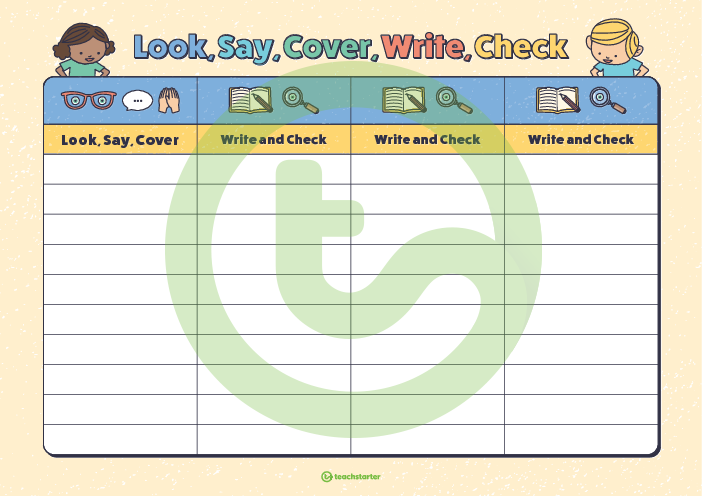 Time and SubjectLearning ObjectiveMondayTask/Link/Resources8.45-9.00ReadingL.O: To practise and consolidate existing reading skills.Read your individual reading book, either in your head or out loud. 9.00-9.15Morning MathsLO: To consolidate recall of multiplication facts. Complete this week’s multiplication sheet. You will find this week’s multiplication sheet on page 6. Just scroll down! How many can you answer correctly in one minute? Remember, it is the same one every day for a week so try and beat your score each time! 9.15-9.45SpellingLO: To practise RWI Spelling orange words.Speed write this week’s words- time yourself a minute for each! Write them in different colours or fancy writing, make yourself a poster of each of the words!  Circle the consonants and vowels. Week 11 - convenience necessary vehicle correspond neighbour yacht criticise 9.45-10.00Active breakL.O: To boost my concentration through movement.https://www.youtube.com/watch?v=Y9LLfv7yauMJoin in with the Go Noodle clip above to get you moving! 10.00-11.00EnglishLO:  To generate verbs and adverbs. Follow the link below:https://classroom.thenational.academy/lessons/to-generate-verbs-and-adverbs-to-describe-a-setting-cctkjd11.00- 11.15 Break11.00- 11.15 Break11.00- 11.15 Break11.15-12.15MathsLO: To identify, describe and represent the position of a shape following a reflection. Have a go at today’s lesson by clicking on the link below:https://classroom.thenational.academy/lessons/identifying-describing-and-representing-the-position-of-a-shape-following-a-reflection-68rpar12.15-1.00Dinner12.15-1.00Dinner12.15-1.00Dinner1.00-1.15StorytimeLO: To listen to a story for pleasure.https://stories.audible.com/pdp/B0883GQZKV?ref=adbl_ent_anon_ds_pdp_pc_cntr-2-41.15-2.30PE LO: To link jumps and throws with a pulling action. Follow the links below to develop your fitness and strength: https://classroom.thenational.academy/lessons/linking-jumps-and-throwing-with-a-pulling-action-64wk8eTime and SubjectLearning ObjectiveTuesdayTask/Link/Resources8.45-9.00ReadingL.O: To practise and consolidate existing reading skills.Read your individual reading book, either in your head or out loud. 9.00-9.15Morning MathsLO: To consolidate recall of multiplication facts.Complete this week’s multiplication sheet. You will find this week’s multiplication sheet on page 6. Just scroll down! How many can you answer correctly in one minute? Remember, it is the same one every day for a week so try and beat your score each time!9.15-9.45SpellingLO: To practise RWI Spelling orange words.Speed write this week’s words- time yourself a minute for each! Write them in different colours or fancy writing, make yourself a poster of each of the words!  Circle the consonants and vowels.Week 11 - convenience necessary vehicle correspond neighbour yacht criticise 9.45-10.00Active breakL.O: To boost my concentration through movement.https://www.youtube.com/watch?v=OPLWyZMRNn0Join in with the Go Noodle clip above to get you moving! 10.00-11.00EnglishLO:  To practise and apply suffixes. Follow the link below:https://classroom.thenational.academy/lessons/to-practise-and-apply-knowledge-of-suffixes-able-and-ible-including-test-cmwkcd11.00- 11.15 Break11.00- 11.15 Break11.00- 11.15 Break11.15-12.15MathsLO: To use coordinates to describe position after reflection. Have a go at today’s lesson by clicking on the link below:https://classroom.thenational.academy/lessons/using-coordinates-to-describe-position-after-reflection-61hp4t12.15-1.00Dinner12.15-1.00Dinner12.15-1.00Dinner1.00-1.15StorytimeLO: To listen to a story for pleasure. https://stories.audible.com/pdp/B0883GQZKV?ref=adbl_ent_anon_ds_pdp_pc_cntr-2-41.15-2.30TopicDTLO: To evaluate food products. Follow the link below:https://classroom.thenational.academy/lessons/evaluating-food-products-6rup4c2.30-3.00RHELO: To look at long distance friendship. Follow the link:https://www.bbc.co.uk/bitesize/clips/zjypyrdTime and SubjectLearning ObjectiveWednesdayTask/Link/Resources8.45-9.00ReadingL.O: To practise and consolidate existing reading skills.Read your individual reading book, either in your head or out loud. 9.00-9.15Morning MathsLO: To consolidate recall of multiplication facts. Complete this week’s multiplication sheet. You will find this week’s multiplication sheet on page 6. Just scroll down! How many can you answer correctly in one minute? Remember, it is the same one every day for a week so try and beat your score each time!9.15-9.45SpellingLO: To practise RWI Spelling orange words.Speed write this week’s words- time yourself a minute for each! Write them in different colours or fancy writing, make yourself a poster of each of the words!  Circle the consonants and vowels. Week 11 - convenience necessary vehicle correspond neighbour yacht criticise 9.45-10.00Active breakL.O: To boost my concentration through movement.https://www.youtube.com/watch?v=7pUAdYWud10Join in with the Go Noodle clip above to get you moving! 10.00-11.00EnglishLO:  To practise using non finite clauses. Follow the link below:https://classroom.thenational.academy/lessons/to-practise-using-non-finite-clauses-64v6ad11.00- 11.15 Break11.00- 11.15 Break11.00- 11.15 Break11.15-12.15MathsLO: To reflect shapes across the x axis and the y axis. Have a go at today’s lesson by clicking on the link below:https://classroom.thenational.academy/lessons/reflecting-shapes-across-the-x-axis-and-the-y-axis-75j3jt12.15-1.00Dinner12.15-1.00Dinner12.15-1.00Dinner1.00-1.15StorytimeLO: To listen to a story for pleasure. https://stories.audible.com/pdp/B0883GQZKV?ref=adbl_ent_anon_ds_pdp_pc_cntr-2-41.15-2.30TopicDTLO: To combine ingredients. Follow the link below:  https://classroom.thenational.academy/lessons/combining-ingredients-making-healthy-pancakes-6wt66d2.30-3.00MusicLO: To look at two rondos.  Follow the link:https://classroom.thenational.academy/lessons/rondo-form-75h68cTime and SubjectLearning ObjectiveThursdayTask/Link/Resources8.45-9.00ReadingL.O: To practise and consolidate existing reading skills.Read your individual reading book, either in your head or out loud. 9.00-9.15Morning MathsLO: To consolidate recall of multiplication facts. Complete this week’s multiplication sheet. You will find this week’s multiplication sheet on page 6. Just scroll down! How many can you answer correctly in one minute? Remember, it is the same one every day for a week so try and beat your score each time!9.15-9.45SpellingLO: To practise RWI Spelling orange words.Speed write this week’s words- time yourself a minute for each! Write them in different colours or fancy writing, make yourself a poster of each of the words!  Circle the consonants and vowels. Week 11 - convenience necessary vehicle correspond neighbour yacht criticise 9.45-10.00Active breakL.O: To boost my concentration through movement.https://www.youtube.com/watch?v=Hl5dRW4E9hcJoin in with the Go Noodle clip above to get you moving! 10.00-11.00EnglishLO:  To write the opening. Follow the link below:https://classroom.thenational.academy/lessons/to-write-the-opening-cru30r11.00- 11.15 Break11.00- 11.15 Break11.00- 11.15 Break11.15-12.15MathsLO: To explore missing lines of symmetry following a reflection.  Have a go at today’s lesson by clicking on the link below: https://classroom.thenational.academy/lessons/exploring-missing-lines-of-symmetry-following-a-reflection-70vk6e12.15-1.00Dinner12.15-1.00Dinner12.15-1.00Dinner1.00-1.15StorytimeLO: To listen to a story for pleasure. https://stories.audible.com/pdp/B0883GQZKV?ref=adbl_ent_anon_ds_pdp_pc_cntr-2-41:15-2:00FrenchLO: To say that is or isn’t a certain pet. Follow the link below:https://classroom.thenational.academy/lessons/saying-that-it-is-or-isnt-a-certain-pet-c4v6ct2:00-3:00ArtLO: To learn about pointillism. Pointillism is the use of lots of tiny little dots to create a larger picture. Take a look at The National Gallery for further explanation and explore the link: https://www.nationalgallery.org.uk/paintings/glossary/pointillist Time and SubjectLearning ObjectiveFridayTask/Link/Resources8.45-9.00ReadingL.O: To practise and consolidate existing reading skills.Read your individual reading book, either in your head or out loud. 9.00-9.15Morning MathsLO: To consolidate recall of multiplication facts.Complete this week’s multiplication sheet. You will find this week’s multiplication sheet on page 6. Just scroll down! How many can you answer correctly in one minute? Remember, it is the same one every day for a week so try and beat your score each time!9.15-9.45SpellingLO: To practise RWI Spelling orange words.Speed write this week’s words- time yourself a minute for each! Write them in different colours or fancy writing, make yourself a poster of each of the words!  Circle the consonants and vowels. Week 11 - convenience necessary vehicle correspond neighbour yacht criticise Use the Look, Cover, Say, Write and Check grid on page 7 to test yourself!9.45-10.00Active breakL.O: To boost my concentration through movement.https://www.youtube.com/watch?v=aEIpC4e2aBYJoin in with the Go Noodle clip above to get you moving! 10.00-11.00EnglishLO:  To infer meaning from images. Follow the link below:https://classroom.thenational.academy/lessons/to-infer-meaning-from-images-c9gk2c11.00- 11.15 Break11.00- 11.15 Break11.00- 11.15 Break11.15-12.15MathsLO:  To explore reflections and translations part one. Have a go at today’s lesson by clicking on the link below:https://classroom.thenational.academy/lessons/exploring-reflections-and-translations-part-1-cgwk6r12.15-1.00Dinner12.15-1.00Dinner12.15-1.00Dinner1.00-1.15StorytimeLO: To listen to a story for pleasure. https://stories.audible.com/pdp/B0883GQZKV?ref=adbl_ent_anon_ds_pdp_pc_cntr-2-41.15-3:00Golden TimeLO: To explore stories from around the world through drama. https://classroom.thenational.academy/lessons/giants-60up6c